Contratto di noleggio occasionaleTRAIl sig./sig.ra                                          nato/a a                         il                 , residente a                                           in via                                                 codice fiscale                              , di seguito chiamato “Utente “ESig. ANDREA PESTARINI, nato a MILANO il 26/08/1969, residente a MILANO  in via PERUGINO 16, codice fiscale PSTNRM69M26F205U, di seguito chiamato “Armatore”si conviene e si stipula quanto segue:OGGETTO DEL CONTRATTO: Il contratto ha per oggetto il noleggio occasionale dell’ imbarcazione a vela denominata DURLINDANA, Cantiere Navale di Fano, battente bandiera olandese, sigla di individuazione 14904. 
Comandante della suddetta imbarcazione sarà Andrea Pestarini, in possesso della patente vela/motore senza limiti, rilasciata dalla Capitaneria di Porto di Santa Margherita Ligure in corso di validità.
1. DURATA
Il contratto qui stipulato ha la durata di     giorni, dal         al         , alla scadenza del quale/i non si intende rinnovato. 2. ZONA DI UTILIZZO DELL’ IMBARCAZIONE  TRASFERIMENTO 

3. PREZZO E CONDIZIONI DI PAGAMENTO
Il prezzo complessivo per il noleggio occasionale ammonta a euro        , iva inclusa e dovrà essere corrisposto secondo le seguenti modalità:
50% (acconto) pari a €      /00 alla conferma;
50% (saldo) pari a €       /00 entro 30 giorni prima dell’imbarco.
Qualora il contratto sia stipulato a meno di 30 giorni dall’imbarco, il pagamento avverrà in un’unica soluzione.
Sono a carico dell’utente voli aerei, trasferimenti da e per la base di imbarco, tasse doganali individuali, birra, soft drink e super alcolici, eventuali pasti a terra e uso personale del satellitare. 4. RINUNCIA O INTERRUZIONE
Qualora l’Utente non potesse effettuare la partenza, dovrà darne tempestiva comunicazione all’Armatore il quale tratterrà: l’acconto, se la comunicazione avverrà prima del saldo; l’acconto e il saldo, se la comunicazione avverrà oltre mese prima della partenza. In caso di interruzione della crociera per richiesta dell’Utente, questi non avrà diritto ad alcun rimborso.

5. MANCATO USO
L’Armatore non assume alcuna responsabilità per i ritardi nella partenza o interruzioni della crociera dovuti ad avversità meteorologiche, a contrarie disposizioni delle autorità marittime o ad impedimenti di carattere personale dell’utente o dei suoi ospiti. In tali casi il contratto di noleggio decorrerà ugualmente e il totale del noleggio resterà acquisito dall’Armatore.


6. RINVIO ALLE NORME DI LEGGE
Per quanto non espressamente stabilito nel presente contratto si fa riferimento alle norme legislative vigenti.


7. CONTROVERSIE
Per qualunque controversia dovesse sorgere in dipendenza del presente contratto, Foro competente ed esclusivo sarà quello di Milano, ogni altro foro eventualmente concorrente escluso. 
Data

L’Armatore                                                                                   L’Utente

                                                                      

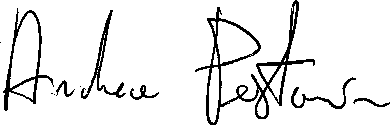 I contraenti dichiarano espressamente, ai sensi degli artt. 1341 e 1342 c.c., di aver preso visione e di approvare le seguenti clausole del presente contratto: 1, 2, 3, 4, 5, 6, 7L’Armatore                                                                                   L’Utente

